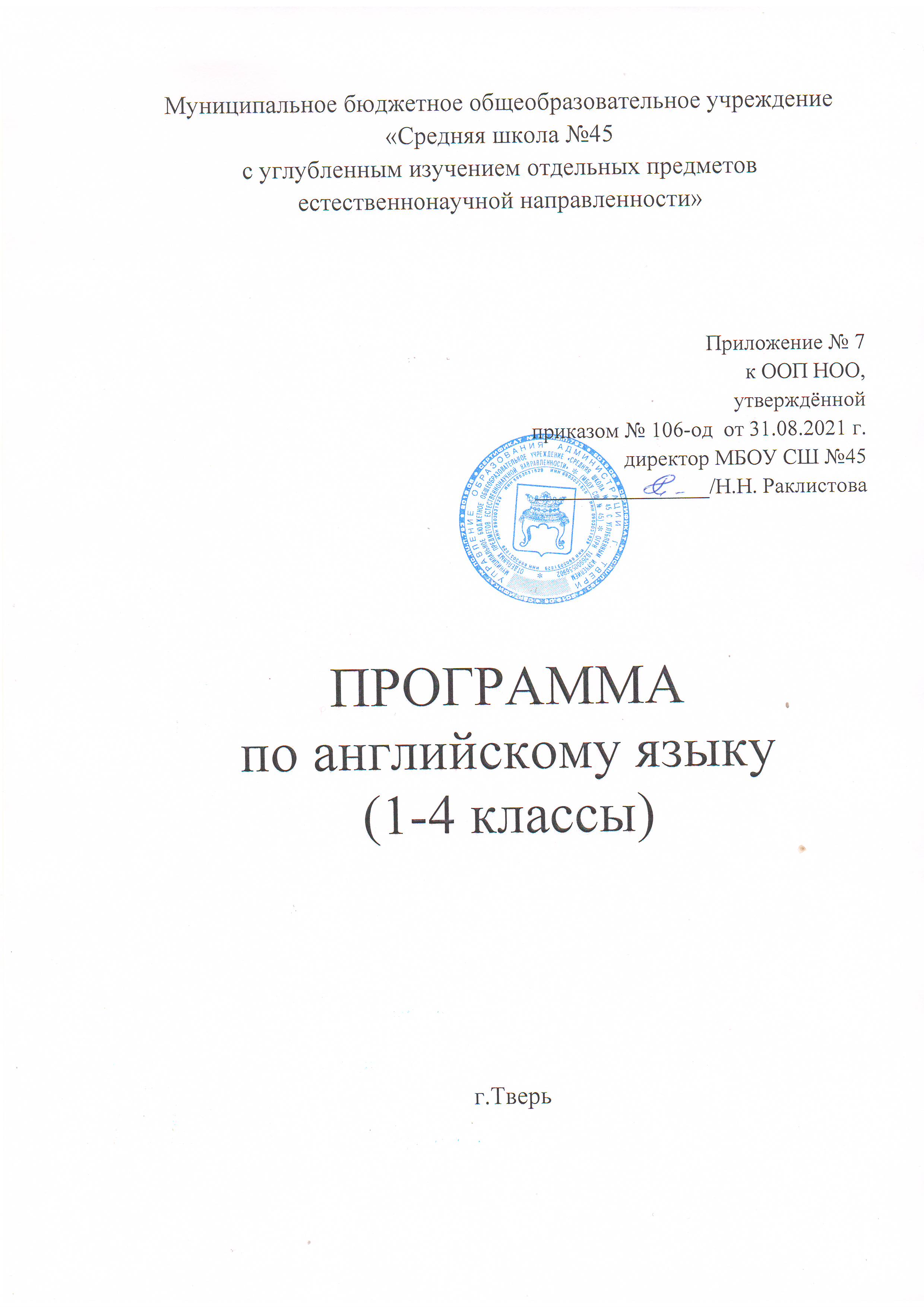 1. Планируемые результаты освоения учебного предметаВ результате изучения иностранного языка при получении 
начального общего образования у обучающихся будут сформированы первоначальные представления о роли и значимости иностранного языка в жизни современного человека и поликультурного мира. Обучающиеся приобретут начальный опыт использования иностранного языка как средства межкультурного общения, как нового инструмента познания мира и культуры других народов, осознают личностный смысл овладения иностранным языком.Знакомство с детским пластом культуры страны (стран) изучаемого языка не только заложит основы уважительного отношения к чужой (иной) культуре, но и будет способствовать более глубокому осознанию обучающимися особенностей культуры своего народа. Начальное общее иноязычное образование позволит сформировать у обучающихся способность в элементарной форме представлять на иностранном языке родную культуру в письменной и устной формах общения с зарубежными сверстниками, в том числе с использованием средств телекоммуникации.Совместное изучение языков и культур, общепринятых человеческих и базовых национальных ценностей заложит основу для формирования гражданской идентичности, чувства патриотизма и гордости за свой народ, свой край, свою страну, поможет лучше осознать свою этническую и национальную принадлежность.Процесс овладения иностранным языком на уровне начального общего образования внесет свой вклад в формирование активной жизненной позиции обучающихся. Знакомство на уроках иностранного языка с доступными образцами зарубежного фольклора, выражение своего отношения к литературным героям, участие в ролевых играх будут способствовать становлению обучающихся как членов гражданского общества.В результате изучения иностранного языка на уровне начального общего образования у обучающихся:сформируется элементарная иноязычная коммуникативная компетенция, т. е. способность и готовность общаться с носителями изучаемого иностранного языка в устной (говорение и аудирование) и письменной (чтение и письмо) формах общения с учетом речевых возможностей и потребностей младшего школьника; расширится лингвистический кругозор; будет получено общее представление о строе изучаемого языка и его некоторых отличиях от родного языка;будут заложены основы коммуникативной культуры, т. е. способность ставить и решать посильные коммуникативные задачи, адекватно использовать имеющиеся речевые и неречевые средства общения, соблюдать речевой этикет, быть вежливыми и доброжелательными речевыми партнерами;сформируются положительная мотивация и устойчивый учебно-познавательный интерес к предмету «Иностранный язык», а также необходимые универсальные учебные действия и специальные учебные умения, что заложит основу успешной учебной деятельности по овладению иностранным языком на следующем уровне образования.Коммуникативные уменияГоворениеВыпускник научится:участвовать в элементарных диалогах, соблюдая нормы речевого этикета, принятые в англоязычных странах;составлять небольшое описание предмета, картинки, пер
сонажа;рассказывать о себе, своей семье, друге.Выпускник получит возможность научиться:воспроизводить наизусть небольшие произведения детского фольклора;составлять краткую характеристику персонажа;кратко излагать содержание прочитанного текста.АудированиеВыпускник научится:понимать на слух речь учителя и одноклассников при непосредственном общении и вербально/невербально реагировать на услышанное;воспринимать на слух в аудиозаписи и понимать основное содержание небольших сообщений, рассказов, сказок, построенных в основном на знакомом языковом материале.Выпускник получит возможность научиться:воспринимать на слух аудиотекст и полностью понимать содержащуюся в нем информацию;использовать контекстуальную или языковую догадку при восприятии на слух текстов, содержащих некоторые незнакомые слова.ЧтениеВыпускник научится:соотносить графический образ английского слова с его звуковым образом;читать вслух небольшой текст, построенный на изученном языковом материале, соблюдая правила произношения и соответствующую интонацию;читать про себя и понимать содержание небольшого текста, построенного в основном на изученном языковом материале;читать про себя и находить в тексте необходимую информацию.Выпускник получит возможность научиться:догадываться о значении незнакомых слов по контексту;не обращать внимания на незнакомые слова, не мешающие понимать основное содержание текста.ПисьмоВыпускник научится:выписывать из текста слова, словосочетания и предложения;писать поздравительную открытку с Новым годом, Рождеством, днем рождения (с опорой на образец);писать по образцу краткое письмо зарубежному другу.Выпускник получит возможность научиться:в письменной форме кратко отвечать на вопросы к тексту;составлять рассказ в письменной форме по плану/ключевым словам;заполнять простую анкету;правильно оформлять конверт, сервисные поля в системе электронной почты (адрес, тема сообщения).Языковые средства и навыки оперирования имиГрафика, каллиграфия, орфографияВыпускник научится:воспроизводить графически и каллиграфически корректно все буквы английского алфавита (полупечатное написание букв, буквосочетаний, слов);пользоваться английским алфавитом, знать последовательность букв в нем;списывать текст;восстанавливать слово в соответствии с решаемой учебной задачей;отличать буквы от знаков транскрипции.Выпускник получит возможность научиться:сравнивать и анализировать буквосочетания английского языка и их транскрипцию;группировать слова в соответствии с изученными правилами чтения;уточнять написание слова по словарю;использовать экранный перевод отдельных слов (с русского языка на иностранный и обратно).Фонетическая сторона речиВыпускник научится:различать на слух и адекватно произносить все звуки английского языка, соблюдая нормы произношения звуков;соблюдать правильное ударение в изолированном слове, фразе;различать коммуникативные типы предложений по интонации;корректно произносить предложения с точки зрения их ритмико-интонационных особенностей.Выпускник получит возможность научиться:распознавать связующее r в речи и уметь его использовать;соблюдать интонацию перечисления;соблюдать правило отсутствия ударения на служебных словах (артиклях, союзах, предлогах);читать изучаемые слова по транскрипции.Лексическая сторона речиВыпускник научится:узнавать в письменном и устном тексте изученные лексические единицы, в том числе словосочетания, в пределах тематики на уровне  начального образования;оперировать в процессе общения активной лексикой в соответствии с коммуникативной задачей;восстанавливать текст в соответствии с решаемой учебной задачей.Выпускник получит возможность научиться:узнавать простые словообразовательные элементы;опираться на языковую догадку в процессе чтения и аудирования (интернациональные и сложные слова).Грамматическая сторона речиВыпускник научится:распознавать и употреблять в речи основные коммуникативные типы предложений;распознавать в тексте и употреблять в речи изученные части речи: существительные с определенным/неопределенным/нулевым артиклем; существительные в единственном и множественном числе; глагол­связку to be; глаголы в Present, Past, Future Simple; модальные глаголы can, may, must; личные, притяжательные и указательные местоимения; прилагательные в положительной, сравнительной и превосходной степени; количественные (до 100) и порядковые (до 30) числительные; наиболее употребительные предлоги для выражения временны´х и пространственных отношений.Выпускник получит возможность научиться:узнавать сложносочиненные предложения с союзами and и but;использовать в речи безличные предложения (It’s cold. It’s 5 o’clock. It’s interesting), предложения с конструкцией there is/there are;оперировать в речи неопределенными местоимениями some, any (некоторые случаи употребления: Can I have some tea? Is there any milk in the fridge? — No, there isn’t any);оперировать в речи наречиями времени (yesterday, tomorrow, never, usually, often, sometimes); наречиями степени (much, little, very);распознавать в тексте и дифференцировать слова по определенным признакам (существительные, прилагательные, модальные/смысловые глаголы).2. Содержание учебного предметаПредметное содержание речиЗнакомство. С одноклассниками, учителем, персонажами детских произведений: имя, возраст. Приветствие, прощание (с использованием типичных фраз речевого этикета).Я и моя семья. Члены семьи, их имена, возраст, внешность, черты характера, увлечения/хобби. Мой день (распорядок дня, домашние обязанности). Покупки в магазине: одежда, обувь, основные продукты питания. Любимая еда. Семейные праздники: день рождения, Новый год/Рождество. Подарки.Мир моих увлечений. Мои любимые занятия. Виды спорта и спортивные игры. Мои любимые сказки. Выходной день (в зоопарке, цирке), каникулы.Я и мои друзья. Имя, возраст, внешность, характер, увлечения/хобби. Совместные занятия. Письмо зарубежному другу. Любимое домашнее животное: имя, возраст, цвет, размер, характер, что умеет делать.Моя школа. Классная комната, учебные предметы, школьные принадлежности. Учебные занятия на уроках.Мир вокруг меня. Мой дом/квартира/комната: названия комнат, их размер, предметы мебели и интерьера. Природа. Дикие и домашние животные. Любимое время года. Погода.Страна/страны изучаемого языка и родная страна. Общие сведения: название, столица. Литературные персонажи популярных книг моих сверстников (имена героев книг, черты характера). Небольшие произведения детского фольклора на изучаемом иностранном языке (рифмовки, стихи, песни, сказки).Некоторые формы речевого и неречевого этикета стран изучаемого языка в ряде ситуаций общения (в школе, во время совместной игры, в магазине).Коммуникативные умения по видам речевой деятельностиВ русле говорения1. Диалогическая формаУметь вести:этикетные диалоги в типичных ситуациях бытового, учебно­трудового и межкультурного общения, в том числе при помощи средств телекоммуникации;диалог­расспрос (запрос информации и ответ на него);диалог — побуждение к действию.2. Монологическая формаУметь пользоваться основными коммуникативными типами речи: описание, рассказ, характеристика (персонажей).В русле аудированияВоспринимать на слух и понимать:речь учителя и одноклассников в процессе общения на уроке и вербально/невербально реагировать на услышанное;небольшие доступные тексты в аудиозаписи, построенные в основном на изученном языковом материале, в том числе полученные с помощью средств коммуникации.В русле чтенияЧитать:вслух небольшие тексты, построенные на изученном языковом материале;про себя и понимать тексты, содержащие как изученный языковой материал, так и отдельные новые слова, находить в тексте необходимую информацию (имена персонажей, где происходит действие и т. д.).В русле письмаВладеть:умением выписывать из текста слова, словосочетания и предложения;основами письменной речи: писать по образцу поздравление с праздником, короткое личное письмо.Языковые средства и навыки пользования имиАнглийский языкГрафика, каллиграфия, орфография. Все буквы английского алфавита. Основные буквосочетания. Звуко­буквенные соответствия. Знаки транскрипции. Апостроф. Основные правила чтения и орфографии. Написание наиболее употребительных слов, вошедших в активный словарь.Фонетическая сторона речи. Адекватное произношение и различение на слух всех звуков и звукосочетаний английского языка. Соблюдение норм произношения: долгота и краткость гласных, отсутствие оглушения звонких согласных в конце слога или слова, отсутствие смягчения согласных перед гласными. Дифтонги. Связующее «r» (there is/there are). Ударение в слове, фразе. Отсутствие ударения на служебных словах (артиклях, союзах, предлогах). Членение предложений на смысловые группы. Ритмико­интонационные особенности повествовательного, побудительного и вопросительного (общий и специальный вопрос) предложений. Интонация перечисления. Чтение по транскрипции изученных слов.Лексическая сторона речи. Лексические единицы, обслуживающие ситуации общения, в пределах тематики начальной школы, в объеме 500 лексических единиц для двустороннего (рецептивного и продуктивного) усвоения, простейшие устойчивые словосочетания, оценочная лексика и речевые клише как элементы речевого этикета, отражающие культуру англоговорящих стран. Интернациональные слова (например, doctor, film). Начальное представление о способах словообразования: суффиксация (суффиксы ­er, ­or, ­tion, ­ist, ­ful, ­ly, ­teen, ­ty, ­th), словосложение (postcard), конверсия (play — to play).Грамматическая сторона речи. Основные коммуникативные типы предложений: повествовательное, вопросительное, побудительное. Общий и специальный вопросы. Вопросительные слова: what, who, when, where, why, how. Порядок слов в предложении. Утвердительные и отрицательные предложения. Простое предложение с простым глагольным сказуемым (He speaks English.), составным именным (My family is big.) и составным глагольным (I like to dance. She can skate well.) сказуемым. Побудительные предложения в утвердительной (Help me, please.) и отрицательной (Don’t be late!) формах. Безличные предложения в настоящем времени (It is cold. It’s five o’clock.). Предложения с оборотом there is/there are. Простые распространенные предложения. Предложения с однородными членами. Сложносочиненные предложения с союзами and и but.Сложноподчиненные предложения с because.Правильные и неправильные глаголы в Present, Future, Past Simple (Indefinite). Неопределенная форма глагола. Глагол­связка to be. Модальные глаголы can, may, must, have to. Глагольные конструкции I’d like to… Существительные в единственном и множественном числе (образованные по правилу и исключения), существительные с неопределенным, определенным и нулевым артиклем. Притяжательный падеж имен существительных.Прилагательные в положительной, сравнительной и превосходной степени, образованные по правилам и исключения.Местоимения: личные (в именительном и объектном падежах), притяжательные, вопросительные, указательные (this/these, that/those), неопределенные (some, any — некоторые случаи употребления).Наречия времени (yesterday, tomorrow, never, usually, often, sometimes). Наречия степени (much, little, very).Количественные числительные (до 100), порядковые числительные (до 30).Наиболее употребительные предлоги: in, on, at, into, to, from, of, with.Социокультурная осведомленностьВ процессе обучения иностранному языку в начальной школе обучающиеся знакомятся: с названиями стран изучаемого языка; с некоторыми литературными персонажами популярных детских произведений; с сюжетами некоторых популярных сказок, а также небольшими произведениями детского фольклора (стихами, песнями) на иностранном языке; с элементарными формами речевого и неречевого поведения, принятого в странах изучаемого языка.Специальные учебные уменияМладшие школьники овладевают следующими специальными (предметными) учебными умениями и навыками:пользоваться двуязычным словарем учебника (в том числе транскрипцией), компьютерным словарем и экранным переводом отдельных слов;пользоваться справочным материалом, представленным в виде таблиц, схем, правил;вести словарь (словарную тетрадь);систематизировать слова, например, по тематическому принципу;пользоваться языковой догадкой, например, при опознавании интернационализмов;делать обобщения на основе структурно­функциональных схем простого предложения;опознавать грамматические явления, отсутствующие в родном языке, например, артикли.Обще учебные умения и универсальные учебные действияВ процессе изучения курса «Иностранный язык» младшие школьники:совершенствуют приемы работы с текстом, опираясь на умения, приобретенные на уроках родного языка (прогнозировать содержание текста по заголовку, данным к тексту рисункам, списывать текст, выписывать отдельные слова и предложения из текста и т. п.);овладевают более разнообразными приемами раскрытия значения слова, используя словообразовательные элементы; синонимы, антонимы; контекст;совершенствуют общеречевые коммуникативные умения, например, начинать и завершать разговор, используя речевые клише; поддерживать беседу, задавая вопросы и переспрашивая;учатся осуществлять самоконтроль, самооценку;учатся самостоятельно выполнять задания с использованием компьютера (при наличии мультимедийного приложения).Общеучебные и специальные учебные умения, а также социокультурная осведомленность приобретаются учащимися в процессе формирования коммуникативных умений в основных видах речевой деятельности. Поэтому они не выделяются отдельно в тематическом планировании.3. Тематическое планирование с указанием количества часов, отводимых на освоение каждой темыТематическое планирование по английскому языку2 класс  (2 часа в неделю/ 68 часов в год)«Английский в фокусе» («Spotlight»), авторы: Н. И. Быкова, Д. Дули, М. Д. Поспелова, В. Эванс)Тематическое планирование по английскому языку3 класс  (2 часа в неделю/ 68 часов в год) «Английский в фокусе» («Spotlight»), авторы: Н. И. Быкова, Д. Дули, М. Д. Поспелова, В. Эванс)Тематическое планирование по английскому языку4 класс (2 часа в неделю/ 68 часов в год)«Английский в фокусе» («Spotlight»), авторы: Н. И. Быкова, Д. Дули, М. Д. Поспелова, В. Эванс)№ п/пТема урокаКол-во часовДата 1Вводный модуль. Знакомство. Начали!12Мои буквы! Алфавит a-h13Алфавит i-q14Алфавит r-z15Буквы и буквосочетания16Чтение буквосочетаний17Заглавные и строчные!18Привет!19Слушаем команды!110Моя семья111Цвета112Модуль 1. Мой дом113Дом. Мебель114Где же Чаклз? Контроль говорения115Комнаты116Комнаты в доме. Контроль аудирования117Правила чтения буквы «е»118Проектная работа №1. Весело в школе!119Моя комната120Сады Великобритании и России121Мышь городская и мышь деревенская122Контроль достижений123Модуль 2. Мой день рождения!124День рождения125Вкусный шоколад1 26Продукты питания127Моя любимая еда128Правила чтения буквы «с» и буквосочетания «ch»129Контроль аудирования.  «Алфавит»130Мышь городская и мышь деревенская131Проектная работа №2: Любимая еда132Повторение. Теперь я знаю и умею133Мои животные134Мои животные135Модальный глагол умею136Что мы умеем делать137Я умею прыгать138Цирк. Формирование навыков чтения139Правила чтения буквы i140Проектная работа №3: Питомцы141Мышь городская и мышь деревенская142Теперь я знаю и умею143Контроль достижений «Животные»144Мои игрушки145Игрушки. Развитие лексико-грамматических навыков146Внешность. Развитие навыков говорения147У нее голубые глаза148Моя любимая игрушка149Правила чтения буквы у150Старинные игрушки151Мышь городская и мышь деревенская152Проектная работа №4: Игрушки153Теперь я знаю и умею154Модуль 5. Мои каникулы155Погода.156Погода157Одежда158Одежда159Мои каникулы160Времена года161Контроль навыков говорения162Правила чтения букв c,k, буквосочетания ck163Праздники в России и Великобритании164Мышь городская и деревенская165Прекрасный Корнуолл. Каникулы в России166Великобритания в фокусе. Аудирование.167Сказки. Контроль аудирования168Теперь я знаю и умею1№ п/пТема урокаКол-во часовДата 1Вводный модуль: Повторение12С возвращением!13Модуль 1. Школьные дни14Снова в школу!15Школьные предметы16Веселые дни в школе17Оловянный солдатик. Артур и Паскаль18Школы в Соединенном Королевстве. Начальные школы в России19Теперь я знаю110Контроль достижений111Модуль 2. Жизнь в семье112Новый член семьи!113Счастливая семья114Счастливая семья115Оловянный солдатик. Артур и Паскаль116Семьи в Австралии, Соединенном королевстве и в России117Теперь я знаю. Контроль достижений118Модуль 3. Всё, что я люблю!119Он любит желе!120Мой чемоданчик для завтрака121Мой чемоданчик для завтрака122Оловянный солдатик. Артур и Паскаль123Перекус. Я обожаю мороженое124Теперь я знаю125Контроль достижений1 26Модуль 4. Давайте поиграем!127Игрушки для маленькой Бетси128В моей комнате!129В моей комнате!130Оловянный солдатик. Артур и Паскаль131Все любят подарки!132Теперь я знаю133Контроль достижений134Модуль  5. Пушистые друзья135Забавные коровы136Умные животные137Умные животные. Веселье в школе138Оловянный солдатик. Артур и Паскаль139Животные в Австралии140Сказочная страна дедушки Дурова141Теперь я знаю142Контроль достижений143Модуль  6. Дом, милый дом!144Бабушка, дедушка145Мой дом146Мой дом. Веселье в школе147Оловянный солдатик. Артур и Паскаль148Британские дома149Знаменитые дома в России150Теперь я знаю151Контроль достижений152Модуль 7. Выходной!153Мы замечательно проводим время154В парке155В парке. Веселые дни в школе156Оловянный солдатик. Артур и Паскаль157А старт, внимание, марш! Веселье после школы158Теперь я знаю159Контроль достижений160Модуль  8. День за днем161Весёлый день162По воскресеньям163По воскресеньям. Веселые дни в школе.164Оловянный солдатик. Артур и Паскаль165Любимые мультики166Время мультиков167Теперь я знаю168Контроль достижений1№ п/пТема урокаКол-во часовДата 1Снова  в  школу. Приветствие12Повторение изученных ЛЕ. Входной тест.13Счастливая  семья.  Введение новой лексики14Счастливая  семья.  Закрепление лексики15Мой лучший друг Введение новой лексики16Лучший друг Закрепление лексики17Развитие навыков чтения.Чтение сказки «Златовласка и три медведя»18Города в англоговорящих странах и в России.  Введение новой лексики19Обобщение изученного материала.110Контроль достижений.111Ветлечебница. Введение новой лексики112Профессии. Закрепление лексики.113Работаем и играем.  Весело в школе.114Работаем и играем.  Весело в школе.115Обобщение изученного материала116Контроль достижений.117Развитие навыков чтения.Чтение сказки «Златовласка  и  три  медведя».118Кем хотят быть дети в России.Рабочий  день  Даниэлы119Введение новой лексики по теме «Еда»120Еда. Закрепление лексики.121Приготовь  блюдо.Введение новой лексики122Выполнение лексико-грамматических упражнений123Развитие навыков чтения. Чтение сказки «Златовласка  и три  медведя».124Как  приготовить  пудинг? Закрепление ЛЕ.125Обобщение изученного материала. Повторение.1 26Контроль достижений.127Забавные  животные. Введение новой лексики.128Употребление настоящего простого и настоящего длительного времен.129Контроль достижений.130Дикие  животные. Введение новой лексики.131Дикие  животные. Закрепление ЛЕ.132Развитие навыков чтения.Чтение сказки часть 4133Животные нуждаются в нашей помощи.Закрепление лексики134Повторение и закрепление изученного материала135Контроль достижений.136Количественные и порядковые числительные137Прошедшее простое время138Где вы были вчера?Прошедшее простое время139Выполнение лексико-грамматических упражнений140Развитие навыков чтения.Чтение сказки «Златовласка  и  три  медведя».141День рождения.День города в России.142Повторение и обобщение изученного материала143Контроль достижений.144Развитие навыков чтения.145Употребление прошедшего простого времени в упражнениях146Употребление прошедшего простого времени в отрицательных и вопросительных предложениях147Выполнение лексико-грамматических упражнений148Развитие навыков чтения.Чтение сказки «Златовласка  и  три  медведя».149Повторение и обобщение изученного150Контроль достижений.151Американский и английский фольклор. Мир сказок. 152Закрепление использования правильных глаголов простого прошедшего  времени153Неправильные глаголы. Прошедшее простое время154Самое  лучшее  время. Неправильные глаголы.155Степени сравнения прилагательных156Отработка прошедшего простого времени в упражнениях157Развитие навыков чтения.Чтение сказки «Златовласка  и  три  медведя».158Элтонские  башни. Развитие навыков чтения159Повторение и обобщение изученного материала160Контроль достижений.161Введение новой лексики «Путешествие».162Закрепление лексики по теме «Путешествие»163Введение новой лексики по теме «Погода»164Выполнение лексико-грамматических упражнений165Повторение и обобщение изученного материала166Контроль достижений.167Повторение изученного за год168Повторение изученного за год1